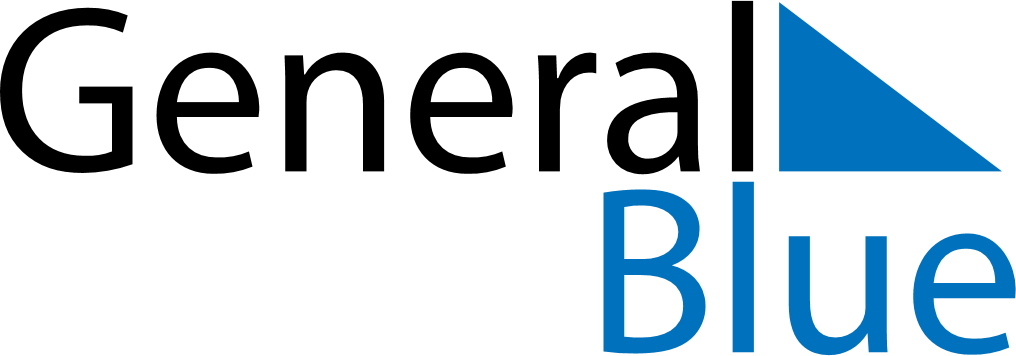 February 2024February 2024February 2024February 2024February 2024February 2024Regina, Saskatchewan, CanadaRegina, Saskatchewan, CanadaRegina, Saskatchewan, CanadaRegina, Saskatchewan, CanadaRegina, Saskatchewan, CanadaRegina, Saskatchewan, CanadaSunday Monday Tuesday Wednesday Thursday Friday Saturday 1 2 3 Sunrise: 8:34 AM Sunset: 5:49 PM Daylight: 9 hours and 14 minutes. Sunrise: 8:33 AM Sunset: 5:50 PM Daylight: 9 hours and 17 minutes. Sunrise: 8:31 AM Sunset: 5:52 PM Daylight: 9 hours and 20 minutes. 4 5 6 7 8 9 10 Sunrise: 8:30 AM Sunset: 5:54 PM Daylight: 9 hours and 24 minutes. Sunrise: 8:28 AM Sunset: 5:56 PM Daylight: 9 hours and 27 minutes. Sunrise: 8:27 AM Sunset: 5:57 PM Daylight: 9 hours and 30 minutes. Sunrise: 8:25 AM Sunset: 5:59 PM Daylight: 9 hours and 34 minutes. Sunrise: 8:23 AM Sunset: 6:01 PM Daylight: 9 hours and 37 minutes. Sunrise: 8:22 AM Sunset: 6:03 PM Daylight: 9 hours and 40 minutes. Sunrise: 8:20 AM Sunset: 6:04 PM Daylight: 9 hours and 44 minutes. 11 12 13 14 15 16 17 Sunrise: 8:18 AM Sunset: 6:06 PM Daylight: 9 hours and 47 minutes. Sunrise: 8:16 AM Sunset: 6:08 PM Daylight: 9 hours and 51 minutes. Sunrise: 8:15 AM Sunset: 6:10 PM Daylight: 9 hours and 54 minutes. Sunrise: 8:13 AM Sunset: 6:11 PM Daylight: 9 hours and 58 minutes. Sunrise: 8:11 AM Sunset: 6:13 PM Daylight: 10 hours and 2 minutes. Sunrise: 8:09 AM Sunset: 6:15 PM Daylight: 10 hours and 5 minutes. Sunrise: 8:07 AM Sunset: 6:17 PM Daylight: 10 hours and 9 minutes. 18 19 20 21 22 23 24 Sunrise: 8:06 AM Sunset: 6:18 PM Daylight: 10 hours and 12 minutes. Sunrise: 8:04 AM Sunset: 6:20 PM Daylight: 10 hours and 16 minutes. Sunrise: 8:02 AM Sunset: 6:22 PM Daylight: 10 hours and 20 minutes. Sunrise: 8:00 AM Sunset: 6:24 PM Daylight: 10 hours and 23 minutes. Sunrise: 7:58 AM Sunset: 6:25 PM Daylight: 10 hours and 27 minutes. Sunrise: 7:56 AM Sunset: 6:27 PM Daylight: 10 hours and 31 minutes. Sunrise: 7:54 AM Sunset: 6:29 PM Daylight: 10 hours and 34 minutes. 25 26 27 28 29 Sunrise: 7:52 AM Sunset: 6:31 PM Daylight: 10 hours and 38 minutes. Sunrise: 7:50 AM Sunset: 6:32 PM Daylight: 10 hours and 42 minutes. Sunrise: 7:48 AM Sunset: 6:34 PM Daylight: 10 hours and 46 minutes. Sunrise: 7:46 AM Sunset: 6:36 PM Daylight: 10 hours and 49 minutes. Sunrise: 7:44 AM Sunset: 6:37 PM Daylight: 10 hours and 53 minutes. 